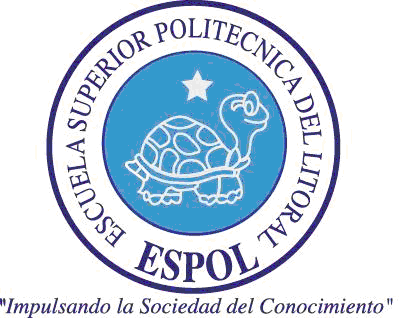 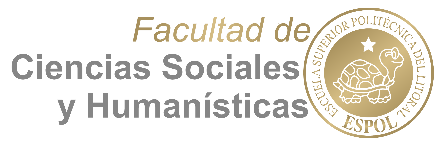 ESPOL – FCSHTERCERA EVALUACIÓNMATERIA: ADMINISTRACION DE VENTASPROFESOR:  Ing. Bolívar Pástor L.NOMBRE:PARALELO: FECHA: COMPROMISO DE HONORYo, ................................................................................... al firmar este compromiso, reconozco que el presente examen está diseñado para ser resuelto de manera individual, que puedo usar una calculadora ordinaria para cálculos aritméticos, un lápiz o esferográficos; que solo puedo comunicarme con la persona responsable de la recepción del examen; y, cualquier instrumento de comunicación que hubiere traído, debo apagarlo y depositarlo en la parte anterior del aula, junto con algún otro material que se encuentre acompañándolo.  No debo además, consultar libros, notas, ni apuntes adicionales a las que se entreguen en ésta evaluación.  Los temas debo desarrollarlos de manera ordenada.Firmo al pie del presente compromiso, como constancia de haber leído y de aceptar la declaración anterior."Como estudiante de  ESPOL me comprometo a combatir la mediocridad , por eso no copio ni dejo copiar"_____________     Firma               PARALELO..........                  NÚMERO DE MATRÍCULA..............100 puntos                         TOTAL PRUEBAVALORACIONTEMAS20 puntos1) Elaborar el cuadro de interacción de la conducta entre vendedores y clientes, (incluir simbología). Explique brevemente a cada uno de éstos elementos 20 puntos2)  Los vendedores son gerentes de ventas: explique brevemente los principios de dirección e  impulsión de las ventas (bicicleta)20 puntos3) Enumere y explique c/u de los motivos típicos de compra por parte del cliente20 puntos4) Reglas fundamentales de las ventas. Explique brevemente c/u de ellos 20 puntos5)  Enumere y explique cada uno de los sistemas de remuneración en ventas